MinutesMeeting:	Scottish Infected Blood Support Scheme – Advisory GroupDate:		18th May 2018, 10:00-12:00Location:	Meeting Room 9, 1st Floor, Gyle Square, EdinburghAttendees:David Knowles (DK)		NHS National Services Scotland - Practitioner Services (Chair)Sally Richards (SR)		NHS National Services Scotland - Practitioner ServicesKelly Watt (KW)		NHS National Services Scotland - Practitioner Services (Minutes)David Goldberg (DG)	NHS National Services Scotland - Health Protection Scotland – TeleTommy Leggate (TL)	Scottish Infected Blood ForumJoyce Donnelly (JD)		Scottish Infected Blood ForumPetra Wright (PW)		Hepatitis C TrustDan Farthing-Sykes (DF-S) Haemophilia ScotlandLeon Wylie (LW)		Hepatitis ScotlandObservers:Robert Girvan (RG)		Scottish GovernmentApologies:Grant Sugden (GS)		Waverley CareSam Baker (SB)		Scottish GovernmentWelcome and ApologiesDK welcomed everyone to the meeting and took the group through the agenda for the morning.  Apologies were noted for GS and SB.  It was noted that GS had expressed his concerns that he had only managed to attend 1 meeting and advised that he felt he would not be the best person to contribute to the work of the group.Action 017 – The group agreed to think of a potential replacement for Grant Sugden.Actions from precious meeting held 22nd December 2017The group went through the previous minutes and they were agreed.Scheme UpdateSR updated the group on the scheme progress.  Statistics shared below;Applications Processed -  231% Processed within 2 weeks   - 100%Value of payments made -  £6.8mTotal number of beneficiaries – 510Unsuccessful applications – 18Deceased   - 19 
It was noted that unsuccessful applications numbers were due to factors including i.e. income being too high and outwith the scope of the scheme.  SR advised that the split in Stage 1 and Stage 2 deceased was 60%/40%.Action 018 – SR to forward info on age groups to the group.Action 019 – Slides and Newsletter to be forward to the group.SR advised the group that there had been a few issues with the Department of Work & Pensions regarding the scheme.  The comms contact at DWP had been informed as well as local branches of the scheme so that beneficiaries were not contacted.Scottish Government UpdateRG reported the following;Records – He advised that there was still no movement from Skipton with regards to releasing the records to Scotland, however, paper records were available to patients via a subject access request.DFS advised that an announcement would be made soon with regards to the English enquiry terms of reference.  RG added that the English Government would share this information with the Scottish Government as the enquiry was to be completed as a UK-wide fact gathering exercise.Clinical Review UpdateDG provided an update on his findings from the review to the group.  He advised the final meeting had been held on 17th May 2018 and had gone very well.  He added that his next steps were to convey what had been agreed and finalise his report which he hope to have out week beginning 21st May 2018 for final approval.  This would then be sent to the Scottish Government by week beginning 28th May 2018 for RG/SB to complete analysis before passing to Shona Robison (MSP) to look over and sign off.He proceeded to take the team through the terms of reference of the report.  He advised 2 separate meetings had been held specifically to look at these in depth and had concluded that there should be no formal individual assessment.  He also identified that there was a large non-clinical impact as well as a clinical impact due to the infected blood.SurveySR advised the survey would be emailed out to everyone with an email address and posted to those without an email.AOBNoneNext Meeting:  29th August 2018 at 1pm.Scottish Infected Blood Support SchemePractitioner ServicesGyle Square 1 South Gyle Crescent Edinburgh, EH12 9EB Email: nss.sibss@nhs.scotwww.nss.nhs.scot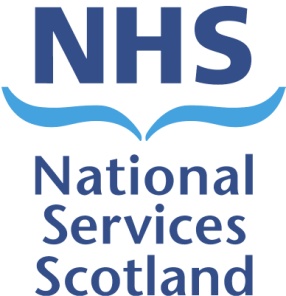 Action Log Scottish Infected Blood Support Scheme – Advisory Group18th May 2018, 10:00-12:00, Meeting Room 9 Gyle Square, EdinburghScottish Infected Blood Support SchemePractitioner ServicesGyle Square 1 South Gyle Crescent Edinburgh, EH12 9EB Email: NSS.SIBSS@nhs.scotwww.nss.nhs.scotAction no.Action detailsOwnerDate raisedTargetDateUpdatesStatus010Advisory Group members to consider and forward suggestions of websites offering support that could be made available to beneficiaries.All05/05/201716/06/201725/08/17 – Ongoing22/12/17 – Ongoing18/05/18 – OngoingOpen011BW and TL to provide the scheme with details of the SIBF/Haemophilia Scotland meeting in October.BW / TL05/05/201716/06/201725/08/17 – Ongoing22/12/17 – Ongoing18/05/18 – OngoingOpen014SR agreed to liaise with NSS IT to check the amount of hits to the SIBSS website.SR22/12/2017ASAP18/05/18 – SR reported this amounted to around 500 per month and agreed to get the report from IT. Close015Information on access to paper records (via subject access request) to be added to SIBSS website and a letter sent to beneficiariesSR22/12/2017ASAP18/05/18 - CompleteClose016Macfarlane Trust Grant Scheme Applicants - SR and DK agreed that information regarding this exception would be communicated to ex MacFarlane Trust beneficiaries directly.SR22/12/2017ASAP18/05/18 - CompleteClose017Group to have a think about a potential replacement for Grant Sugden.ALL18/05/18ASAP018SR to send info on age groups of the scheme to the groupSR18/05/18ASAP019Slides and Newsletter to be forwarded to the groupSR/KW18/05/18ASAP